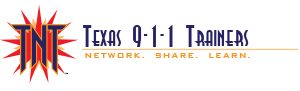 TNT Meeting Agenda, July 10, 2023AACOG Titan Building, San AntonioCall to order Welcome & IntroductionsApproval of MinutesFinancial Report Committee ReportsRegional Training – Kristi FoglemanEEOC (Educate, Encourage, Outreach, & Communication) – Denera WhiteCurriculum & Instructor Development – Tracy PulleyFundraising – Robin Malesta-YoungSocial Media Hotspot – Mandi Jones Training Presentation Break Out Curriculum Planning.  Topics:Legislative UpdateVoting Results New business2023 TNT meeting dates & locations  Agency updatesOther Dates to remember:Adjourn 